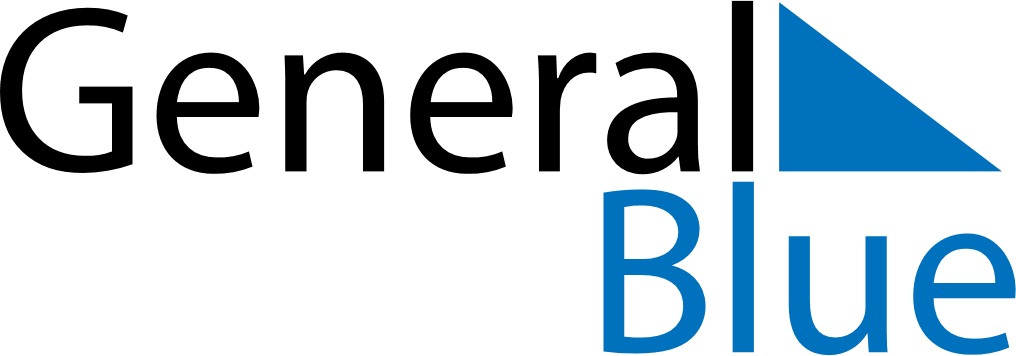 August 2018August 2018August 2018August 2018South AfricaSouth AfricaSouth AfricaMondayTuesdayWednesdayThursdayFridaySaturdaySaturdaySunday123445678910111112National Women’s Day131415161718181920212223242525262728293031